ПРОЕКТ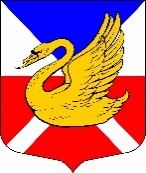 МУНИЦИПАЛЬНЫЙ СОВЕТВНУТРИГОРОДСКОГО МУНИЦИПАЛЬНОГО ОБРАЗОВАНИЯ ГОРОДА ФЕДЕРАЛЬНОГО ЗНАЧЕНИЯ САНКТ-ПЕТЕРБУРГАМУНИЦИПАЛЬНЫЙ ОКРУГ ОЗЕРО ДОЛГОЕVI СОЗЫВРЕШЕНИЕ__________________ 2022 г.                                                                     № 01-04/____О внесении изменений в решение Муниципального совета МО МО Озеро Долгое от 29.06.2022 № 01-04/22 «Об утверждении Положения о бюджетном процессе во внутригородском муниципальном образовании города федерального значения Санкт-Петербурга Муниципальный округ Озеро Долгое»         В целях приведения муниципальных правовых актов в соответствие с требованиями действующего законодательства Российской Федерации, учитывая замечания Юридического комитета Санкт-Петербурга от 22.08.2022 за №15-21-1180/22-0-0 Муниципальный совет РЕШИЛ:Внести в Решение Муниципального совета МО МО Озеро Долгое от 29.06.2022 № 01-04/22 «Об утверждении Положения о бюджетном процессе во внутригородском муниципальном образовании города федерального значения Санкт-Петербурга Муниципальный округ Озеро Долгое» следующие изменения:В абзаце третьем подпункта 1.3 пункта 1 статьи 6 Положения слова «(в случае, если бюджет утверждается на один год)» исключить.    Абзац шестой подпункта 1.3 пункта 1 статьи 6 Положения исключить.Абзац восьмой части первой пункта 2 статьи 13 Положения изложить в новой редакции:«- верхний предел муниципального внутреннего долга и (или) верхний предел муниципального внешнего долга по состоянию на 1 января года, следующего за очередным финансовым годом и каждым годом планового периода (очередным финансовым годом);».  Подпункт 1.3 пункта 1 статьи 6 Положения дополнить 20 абзацем следующего содержания:«-осуществляет полномочия финансового органа МО МО Озеро Долгое».В абзаце втором пункта 2 статьи 21 Положения слова «финансовый орган» заменить словами «Местную администрацию».Пункт 4 статьи 22 Положения изложить в новой редакции : «4. Одновременно с годовым отчетом об исполнении бюджета представляются пояснительная записка к нему, содержащая анализ исполнения бюджета и бюджетной отчетности, проект решения об исполнении бюджета, иная бюджетная отчетность об исполнении местного бюджета, иные документы, предусмотренные бюджетным законодательством Российской Федерации.»В пункте 1 статьи 24 Положения слова «из бюджетов бюджетной системы Российской Федерации «заменить словами «из бюджета МО МО Озеро Долгое».В пункте 2 статьи 24 Положения слова «в сфере бюджетных правоотношений» исключить.В пункте 3 статьи 24 Положения слова «Федерального казначейства, органа муниципального финансового контроля» заменить словами «органа муниципального финансового контроля, являющегося органом местной администрации».Настоящее Решение вступает в силу со дня его официального опубликования.Контроль за исполнением настоящего решения возлагаю на себя.Глава внутригородского муниципального образованиягорода федерального значения Санкт-Петербурга Муниципальный округ Озеро Долгое                                                          Д.В. БенеманскийПриложениек решению Муниципального совета МО МО Озеро Долгоеот 29.06.2022 г. № 01-04/22с изм. от 28.09.2022 г. № 01-04/__  Положение о бюджетном процессе во внутригородском муниципальном образовании города федерального значения Санкт-Петербурга Муниципальный округ Озеро ДолгоеРаздел I. Общие положенияСтатья 1. Правоотношения, регулируемые Положением о бюджетном процессе во внутригородском муниципальном образовании города федерального значения Санкт-Петербурга Муниципальный округ Озеро Долгое      Положение о бюджетном процессе во внутригородском муниципальном образовании города федерального значения Санкт-Петербурга Муниципальный округ Озеро Долгое (далее – Положение) регулирует бюджетные правоотношения, возникающие между субъектами бюджетных правоотношений в процессе составления, рассмотрения проекта бюджета, утверждения и исполнения бюджета внутригородского муниципального образования города федерального значения Санкт-Петербурга Муниципальный округ Озеро Долгое (далее - МО МО Озеро Долгое),   контроля за его исполнением, осуществления бюджетного учета, составления, внешней проверки, рассмотрения и утверждения бюджетной отчетности, а также в процессе осуществления муниципальных заимствований и регулирования муниципального долга.         Статья 2. Правовые основы осуществления бюджетных правоотношений в МО МО Озеро Долгое     Бюджетные правоотношения в МО МО Озеро Долгое осуществляются в соответствии с Бюджетным кодексом Российской Федерации (далее – БК РФ), иными правовыми актами, регулирующими бюджетные правоотношения, Уставом МО МО Озеро Долгое, настоящим Положением.  Статья 3. Понятия и термины, применяемые в настоящем Положении      1.   В целях настоящего Положения применяются следующие понятия и термины:          бюджет МО МО Озеро Долгое - форма образования и расходования денежных средств, предназначенных для финансового обеспечения задач и функций органов местного самоуправления МО МО Озеро Долгое;          бюджетный процесс в МО МО Озеро Долгое – регламентируемая законодательством Российской Федерации деятельность органов местного самоуправления МО МО Озеро Долгое и иных участников бюджетного процесса по составлению и рассмотрению проекта бюджета, утверждению и исполнению бюджета, контролю за его исполнением, осуществлению бюджетного учета, составлению, внешней проверке, рассмотрению и утверждению бюджетной отчетности;          бюджетные полномочия – установленные БК РФ и принятыми в соответствии с ним правовыми актами, регулирующими бюджетные правоотношения, права и обязанности органов местного самоуправления МО МО Озеро Долгое и иных участников бюджетного процесса по регулированию бюджетных правоотношений, организации и осуществлению бюджетного процесса в МО МО Озеро Долгое.       2.  Иные термины и понятия используются в настоящем Положении в значениях, установленных действующим бюджетным законодательством.Статья 4. Основные этапы бюджетного процесса в МО МО Озеро ДолгоеБюджетный процесс включает следующие этапы:-  составление проекта бюджета;-  рассмотрение проекта бюджета;- утверждение бюджета;-  исполнение бюджета;-  осуществление внутреннего муниципального финансового контроля за исполнением бюджета;- осуществление бюджетного учета;- составление, внешняя проверка, рассмотрение и утверждение бюджетной отчетности.Статья 5. Участники бюджетного процессаУчастниками бюджетного процесса в МО МО Озеро Долгое являются:-Глава внутригородского муниципального образования, исполняющий полномочия председателя МС МО МО Озеро Долгое (далее - глава муниципального образования);-представительный орган местного самоуправления - Муниципальный совет МО МО Озеро Долгое (далее – Муниципальный совет);-исполнительно-распорядительный орган муниципального образования - Местная администрация МО МО Озеро Долгое (далее – Местная администрация);-орган внутреннего муниципального финансового контроля;    - контрольно-счетный орган, осуществляющий полномочия органа внешнего муниципального финансового контроля;     -главные распорядители (распорядители) бюджетных средств;     - главные администраторы (администраторы) доходов бюджета;    - главные администраторы (администраторы) источников финансирования дефицита бюджета;    - получатели бюджетных средств.Статья 6. Бюджетные полномочия участников бюджетного процесса1. Органы местного самоуправления МО МО Озеро Долгое осуществляют следующие бюджетные полномочия:1.1. Муниципальный совет:-  устанавливает порядок рассмотрения проекта бюджета МО МО Озеро Долгое, утверждения бюджета МО МО Озеро Долгое и отчета о его исполнении;- рассматривает проект бюджета МО МО Озеро Долгое и утверждает бюджет МО МО Озеро Долгое и отчет о его исполнении;-  утверждает дополнительные ограничения по муниципальному долгу;- формирует и определяет правовой статус органов внешнего муниципального финансового контроля;-   осуществляет контроль в ходе рассмотрения отдельных вопросов исполнения бюджета МО МО Озеро Долгое на своих заседаниях, заседаниях комиссий, рабочих групп Муниципального совета, в ходе проводимых Муниципальным советом слушаний и в связи с депутатскими запросами;-   осуществляет рассмотрение проектов муниципальных программ и предложений о внесении изменений в муниципальные программы в порядке, установленном настоящим Положением;-   осуществляет иные бюджетные полномочия в соответствии с БК РФ, иными правовыми актами, регулирующими бюджетные правоотношения, и настоящим Положением.1.2. Глава Муниципального образования:        -   самостоятельно распоряжается средствами, предусмотренными в бюджете на содержание Муниципального совета в соответствии с бюджетной сметой;       -    подписывает принятое Муниципальным советом решение о бюджете МО МО Озеро Долгое, решение о внесении изменений в решение о бюджете МО МО Озеро Долгое, решение об исполнении бюджета МО МО Озеро Долгое, иные решения, регулирующие бюджетные правоотношения в МО МО Озеро Долгое, и обнародует их;       -  осуществляет иные бюджетные полномочия в соответствии с БК РФ, иными правовыми актами бюджетного законодательства и настоящим Положением.1.3. Местная Администрация:-   ежегодно разрабатывает прогноз социально-экономического развития МО МО Озеро Долгое;- утверждает проект среднесрочного финансового плана МО МО Озеро Долгое и представляет его в Муниципальный совет одновременно с проектом бюджета МО МО Озеро Долгое; ( в ред.Решения Муниципального совета от28.09.2022. № 01-04/__);-      устанавливает порядок составления проекта бюджета МО МО Озеро Долгое и составляет проект бюджета МО МО Озеро Долгое;       -   обеспечивает исполнение бюджета и составление бюджетной отчетности;(аб.6 исключен Решением Муниципального совета от28.09.2022. № 01-04/_);       -    осуществляет составление и ведение кассового плана;       -  ежемесячно составляет и представляет отчет о кассовом исполнении бюджета в порядке, установленном Министерством финансов Российской Федерации;        -   устанавливает порядок и методику планирования бюджетных ассигнований;        -  осуществляет управление муниципальным долгом;        -  определяет порядок формирования муниципальных заданий и финансового обеспечения выполнения муниципальных заданий;        -  осуществляет ведение муниципальной долговой книги МО МО Озеро Долгое в соответствии с БК РФ;      -  устанавливает состав, порядок и срок внесения в долговую книгу муниципального образования информации в соответствии с частью 4 статьи 121 Бюджетного кодекса Российской Федерации;       -   представляет годовой отчет об исполнении бюджета на утверждение Муниципального совета;     -  устанавливает порядок составления бюджетной отчетности;             -  составляет бюджетную отчетность об исполнении бюджета МО МО Озеро Долгое;          -  предварительно рассматривает проекты решений Муниципального совета, предусматривающих осуществление расходов бюджета МО МО Озеро Долгое, и дает на них заключения;     -утверждает перечень кодов видов источников финансирования дефицита бюджета, главными администраторами которых являются органы местного самоуправления и (или) находящиеся в их ведении казенные учреждения;     - осуществляет иные бюджетные полномочия в соответствии с БК РФ и настоящим Положением;-осуществляет полномочия финансового органа МО МО Озеро Долгое.( аб.20 введен Решением Муниципального совета от28.09.2022. № 01-04/__);1.4.  Контрольно-счетный орган:Контрольно-счетный орган осуществляет бюджетные полномочия в соответствии с БК РФ, Федеральным законом от 07.02.2011 г. № 6-ФЗ «Об общих принципах организации и деятельности контрольно-счетных органов субъектов Российской Федерации и муниципальных образований», законами Санкт-Петербурга и муниципальными правовыми актами МО МО Озеро Долгое.2.  Бюджетные полномочия иных участников бюджетного процесса МО МО Озеро Долгое определяются в соответствии с БК РФ.  	Статья 7.  Доходы бюджета МО МО Озеро Долгое Источники доходов бюджета МО МО Озеро Долгое определяются законами Санкт-Петербурга. 	 Статья 8. Расходы бюджета МО МО Озеро Долгое   1. Формирование расходов бюджета МО МО Озеро Долгое осуществляется в соответствии с расходными обязательствами, обусловленными установленным законодательством Российской Федерации разграничением полномочий федеральных органов государственной власти, органов государственной власти субъектов Российской Федерации и органов местного самоуправления, исполнение которых согласно законодательству Российской Федерации, международным и иным договорам и соглашениям должно происходить в очередном финансовом году за счет бюджета МО МО Озеро Долгое.2.   Расходные обязательства МО МО Озеро Долгое возникают в результате:-   принятия муниципальных правовых актов по вопросам местного значения и иным вопросам, которые в соответствии с федеральными законами вправе решать органы местного самоуправления, а также заключения органами местного самоуправления МО МО Озеро Долгое (от имени МО МО Озеро Долгое) договоров (соглашений) по данным вопросам;-   принятия муниципальных правовых актов при осуществлении органами местного самоуправления переданных им отдельных государственных полномочий;-  заключения от имени МО МО Озеро Долгое договоров (соглашений) муниципальными казенными учреждениями.         3. Реестр расходных обязательств МО МО Озеро Долгое ведется Местной администрацией в соответствии с порядком ведения реестра расходных обязательств внутригородских муниципальных образований города Санкт-Петербурга, определяемом в соответствии с действующим законодательством.Статья 9. Резервный фонд1.  В расходной части бюджета МО МО Озеро Долгое предусматривается создание резервного фонда Местной администрации в размере, не превышающем 3 процентов утвержденного решением о бюджете общего объема расходов.2. Порядок использования бюджетных ассигнований резервного фонда устанавливается Местной администрацией.3. Отчет об использовании бюджетных ассигнований резервного фонда Местной администрации прилагается к годовому отчету об исполнении бюджета МО МО Озеро Долгое.Раздел II. Составление проекта бюджета МО МО Озеро ДолгоеСтатья 10. Основы составления проекта бюджета МО МО Озеро Долгое  1.  Составление проекта бюджета МО МО Озеро Долгое - исключительная прерогатива Местной администрации.  2.  Проект бюджета МО МО Озеро Долгое составляется в порядке, установленном Местной администрацией, в соответствии с действующим законодательством и настоящим Положением.	Проект бюджета МО МО Озеро Долгое утверждается сроком на три года (очередной финансовый год и плановый период).								   3. Проектом решения о бюджете МО МО Озеро Долгое устанавливаются показатели и основные характеристики в соответствии со статьей 184.1 БК РФ.Статья 11. Муниципальные программы      1.  Муниципальные программы МО МО Озеро Долгое утверждаются Местной администрацией. Сроки реализации муниципальных программ определяются Местной администрацией в установленном ею порядке. Порядок принятия решений о разработке муниципальных программ, их формирования и реализации устанавливается Местной администрацией.      2. Объем бюджетных ассигнований на финансовое обеспечение реализации муниципальных программ утверждается решением Муниципального совета о бюджете по соответствующей каждой программе целевой статье расходов бюджета в соответствии с муниципальным правовым актом Местной администрации, утвердившим муниципальную программу.      3. По каждой муниципальной программе ежегодно проводится оценка эффективности ее реализации. Порядок проведения оценки эффективности реализации муниципальных программ и ее критерии устанавливаются Местной администрацией. Отчет об исполнении муниципальных программ прилагается к годовому отчету об исполнении бюджета МО МО Озеро Долгое.      4.  Муниципальный совет осуществляет рассмотрение проектов муниципальных программ, а также предложений о внесении изменений в муниципальные программы.          Подготовленные Местной администрацией проекты муниципальных программ, а также проекты муниципальных правовых актов о внесении изменений в муниципальные программы (далее – проекты) направляются в Муниципальный совет для рассмотрения депутатами и постоянными комиссиями на ближайшем заседании Муниципального совета.            Рассмотрев проект, в случае отсутствия каких-либо возражений либо замечаний, Муниципальный совет принимает решение об одобрении проекта. Копия данного решения направляется в Местную администрацию в порядке, установленном Регламентом заседаний Муниципального совета МО МО Озеро Долгое.          В случае возникновения в ходе рассмотрения проекта каких-либо возражений, замечаний, дополнительных вопросов, либо внесения на заседании депутатами или постоянными комиссиями Муниципального совета дополнительных предложений в рассматриваемый проект, Муниципальный совет принимает одно из следующих решений:о переносе рассмотрения решения об одобрении проекта муниципальной программы и (или) проекта муниципального правового акта Местной администрации о внесении изменений в муниципальную программу на следующее заседание, либо до устранения причин и обстоятельств, вызвавших необходимость переноса заседания; о направлении в Местную администрацию внесенных на заседании депутатами или постоянными комиссиями Муниципального совета предложений для рассмотрения вопроса о включении их в представленный проект муниципальной программы и (или) проект муниципального правового акта о внесении изменений в муниципальную программу.           О результатах рассмотрения внесенных на заседании предложений депутатов или постоянных комиссий Муниципального совета Местная администрация направляет в Муниципальный совет информацию в письменном виде для представления ее на ближайшем заседании Муниципального совета. При этом повторное внесение Местной администрацией проекта муниципальной программы и (или) проекта муниципального правового акта о внесении изменений в муниципальную программу в Муниципальный совет не требуется. Статья 12. Ведомственные целевые программы      В бюджете МО МО Озеро Долгое могут предусматриваться бюджетные ассигнования на реализацию ведомственных целевых программ, разработка, утверждение и реализация которых осуществляются в порядке, установленном Местной администрацией. Отчет об исполнении ведомственных целевых программ прилагается к годовому отчету об исполнении бюджета МО МО Озеро Долгое.Раздел III. Рассмотрение и утверждение бюджетаСтатья 13. Внесение проекта решения о бюджете в Муниципальный совет      1.  Глава Местной администрации вносит проект решения о бюджете на очередной финансовый год на рассмотрение в Муниципальный совет не позднее 15 ноября текущего финансового года.      2. Одновременно с проектом решения о бюджете в Муниципальный совет представляются следующие документы и материалы: - основные направления бюджетной политики МО МО Озеро Долгое;-   предварительные итоги социально-экономического развития МО МО Озеро Долгое за истекший период текущего финансового года и ожидаемые итоги социально-экономического развития за текущий финансовый год;-   прогноз социально-экономического развития МО МО Озеро Долгое на период не менее 3 лет, разрабатываемый в порядке, установленном Местной администрацией;-   пояснительная записка к проекту бюджета;-   расчеты распределения межбюджетных трансфертов;-   предложенный Муниципальным советом проект бюджетной сметы Муниципального совета в случае возникновения разногласий с Местной администрацией в отношении указанной бюджетной сметы;-   верхний предел муниципального внутреннего долга и (или) верхний предел муниципального внешнего долга по состоянию на 1 января года, следующего за очередным финансовым годом и каждым годом планового периода (очередным финансовым годом);( в ред.Решения Муниципального совета от28.09.2022. № 01-04/__);- муниципальные программы, утвержденные муниципальными правовыми актами Местной администрации;-   оценка ожидаемого исполнения бюджета на текущий финансовый год;-реестр источников доходов бюджета;-   иные документы и материалы, предусмотренные бюджетным законодательством.          В случае утверждения решением о бюджете МО МО Озеро Долгое распределения бюджетных ассигнований по муниципальным программам и непрограммным направлениям деятельности к проекту решения о бюджете представляются паспорта муниципальных программ (проекты изменений в указанные паспорта).           В случае, если проект решения о бюджете МО МО Озеро Долгое не содержит приложение с распределением бюджетных ассигнований по разделам и подразделам классификации расходов бюджетов, приложение с распределением бюджетных ассигнований по разделам и подразделам классификации расходов бюджетов включается в состав приложений к пояснительной записке к проекту решения о бюджете.     3.  В день, когда глава Местной администрации вносит проект решения о бюджете на очередной финансовый год и плановый период на рассмотрение Муниципального совета, Муниципальный совет принимает решение о назначении публичных слушаний по проекту бюджета МО МО Озеро Долгое на очередной финансовый год и плановый период в порядке, установленном Уставом МО МО Озеро Долгое. Указанное решение должно предусматривать проведение публичных слушаний между первым и вторым чтениями для учета мнения жителей МО МО Озеро Долгое при подготовке поправок к проекту бюджета. Статья 14. Рассмотрение проекта решения о бюджете Муниципальным советом      1. В течение одного рабочего дня, следующего за днем внесения проекта решения о бюджете на очередной финансовый год и плановый период в Муниципальный совет, глава муниципального образования направляет его в контрольно-счетный орган для проведения экспертизы.     2. Контрольно-счетный орган в течение десяти рабочих дней подготавливает заключение на проект решения о бюджете.      Заключение контрольно-счетного органа учитывается при подготовке депутатами Муниципального совета поправок к проекту решения о бюджете МО МО Озеро Долгое.     3. Внесенный проект решения о бюджете на очередной финансовый год и плановый период с заключением контрольно-счетного органа направляется главой муниципального образования на рассмотрение в постоянные комиссии Муниципального совета, а также депутатам Муниципального совета. Комиссии и депутаты Муниципального совета рассматривают направленный проект в течение трех рабочих дней.    4. На следующий рабочий день по истечении срока рассмотрения проекта решения о бюджете МО МО Озеро Долгое постоянными комиссиями Муниципального совета и депутатами Муниципального совета проводится первое чтение проекта решения о бюджете МО МО Озеро Долгое.Предметом первого чтения является одобрение основных характеристик проекта решения о бюджете МО МО Озеро Долгое.При принятии проекта решения о бюджете в первом чтении (за основу) Муниципальный совет утверждает основные характеристики проекта бюджета МО МО Озеро Долгое (общий объем доходов бюджета, общий объем расходов, дефицит (профицит) бюджета).   5. В случае отклонения проекта решения о бюджете постановлением главы муниципального образования создается согласительная комиссия по корректировке проекта бюджета, в которую входит равное количество представителей Местной администрации и Муниципального совета.Согласительная комиссия рассматривает спорные вопросы в период между первым и
вторым чтением проекта решения о бюджете МО МО Озеро Долгое. Согласительная комиссия в течение трех рабочих дней разрабатывает вариант основных характеристик проекта бюджета по несогласованным вопросам, который рассматривается заново в порядке, установленном настоящей статьей.  6. После принятия проекта решения о бюджете МО МО Озеро Долгое в первом чтении депутаты Муниципального совета, а также глава Местной администрации вправе подавать поправки к проекту решения о бюджета. Поправки подаются главе муниципального образования в письменном виде, которые направляются им в Местную администрацию. Местная администрация составляет заключение на каждую из поправок и направляет данные заключения в Муниципальный совет до начала рассмотрения проекта решения о бюджете МО МО Озеро Долгое во втором чтении.        Срок подачи поправок заканчивается за три рабочих дня до рассмотрения проекта решения о бюджете МО МО Озеро Долгое во втором чтении. Рассмотрение поправок, поданных вне установленного срока, не допускается, за исключением поправок в связи с изменением законодательства.    7.  Не менее чем в двухнедельный срок с момента проведения первого чтения проект решения о бюджете МО МО Озеро Долгое с учетом поправок и предложений рассматривается Муниципальным советом во втором чтении.        Во втором чтении проект решения о бюджете МО МО Озеро Долгое принимается окончательно.Решением о бюджете МО МО Озеро Долгое утверждаются показатели и основные характеристики в соответствии со статьей 184.1 БК РФ.     8.  Принятое Муниципальным советом решение о бюджете МО МО Озеро Долгое на очередной финансовый год и плановый период подписывается главой муниципального образования и подлежит официальному опубликованию (обнародованию). Статья 15. Сроки утверждения решения о бюджете и последствия непринятия проекта решения о бюджете на очередной финансовый год в срок    1.  Решение о бюджете МО МО Озеро Долгое должно быть рассмотрено, утверждено Муниципальным советом, подписано главой муниципального образования и обнародовано до начала очередного финансового года – до 01 января.Органы местного самоуправления МО МО Озеро Долгое обязаны принимать все возможные меры в пределах их компетенции по обеспечению своевременного рассмотрения, утверждения, подписания и обнародования решения о бюджете.     2. В случае если решение о бюджете на очередной финансовый год и плановый период не вступило в силу с начала финансового года, вводится режим временного управления бюджетом, который осуществляется в порядке, установленном БК РФ.      3. Решение о бюджете МО МО Озеро Долгое вступает в силу с 1 января очередного финансового года.           Статья 16. Внесение изменений в решение о бюджете          1. В случаях и порядке, определенных бюджетным законодательством, Местная администрация разрабатывает и представляет на рассмотрение Муниципального совета проект решения о внесении изменений в решение о бюджете МО МО Озеро Долгое на текущий финансовый год и плановый период. Указанный проект вносит глава Местной администрации.          2.   Одновременно с проектом решения о внесении изменений в решение о бюджете МО МО Озеро Долгое представляется пояснительная записка с обоснованием вносимых изменений.          3.  Рассмотрение и утверждение Муниципальным советом решения о внесении изменений в решение о бюджете МО МО Озеро Долгое осуществляется на заседании Муниципального совета в одном чтении.Раздел IV. Исполнение бюджета            Статья 17. Основы исполнения бюджета        1.  Местная администрация обеспечивает исполнение бюджета МО МО Озеро Долгое.        2. Исполнение бюджета организуется на основе сводной бюджетной росписи и кассового плана. Под кассовым планом понимается прогноз поступлений в бюджет и перечислений из бюджета в текущем финансовом году в целях определения прогнозного состояния единого счета бюджета, включая временный кассовый разрыв и объем временно свободных средств. Порядок составления и ведения кассового плана устанавливается Местной администрацией.        3. Исполнение бюджета МО МО Озеро Долгое по доходам осуществляется в соответствии с БК РФ.         4. Исполнение бюджета по расходам осуществляется в порядке, установленном Местной администрацией, с соблюдением требований БК РФ.         5.  Исполнение бюджета МО МО Озеро Долгое по источникам финансирования дефицита бюджета осуществляется главными администраторами, администраторами источников финансирования дефицита бюджета в соответствии со сводной бюджетной росписью, за исключением операций по управлению остатками средств на едином счете бюджета, в порядке, установленном в соответствии с положениями БК РФ.         6.  В случае и порядке, установленных Местной администрацией, при организации исполнения бюджета по расходам может предусматриваться утверждение и доведение до главных распорядителей, распорядителей и получателей бюджетных средств предельного объема оплаты денежных обязательств в соответствующем периоде текущего финансового года (предельные объемы финансирования).         7.  Доходы, фактически полученные при исполнении бюджета МО МО Озеро Долгое сверх утвержденного решением о бюджете общего объема доходов, могут направляться Местной администрацией без внесения изменений в решение о бюджете на текущий финансовый год и плановый период на замещение муниципальных заимствований, погашение муниципального долга, а также на исполнение публичных нормативных обязательств МО МО Озеро Долгое в случае недостаточности предусмотренных на их исполнение бюджетных ассигнований в размере, предусмотренном БК РФ.Субсидии, субвенции, иные межбюджетные трансферты, имеющие целевое назначение ( в случае получения уведомления об их предоставлении), в том числе поступающие в бюджет в порядке, установленном пунктом 5 статьи 242 БК РФ, а также безвозмездные поступления от физических и юридических лиц, фактически полученные при исполнении бюджета МО МО Озеро Долгое сверх утвержденных решением о бюджете доходов, направляются на увеличение расходов бюджета, соответствующих целям предоставления указанных средств, с внесением изменений в сводную бюджетную роспись без внесения изменений в решение о бюджете на текущий финансовый год и плановый период.         Статья 18. Бюджетная роспись1. Порядок составления и ведения бюджетной росписи главного распорядителя (распорядителей) бюджетных средств устанавливается Местной администрацией.2.   Утверждение бюджетной росписи и внесение изменений в нее осуществляются главным распорядителем (распорядителем) бюджетных средств.3. Порядок составления и ведения бюджетных росписей может устанавливать право или обязанность главного распорядителя (распорядителя) бюджетных средств осуществлять детализацию утверждаемых лимитов бюджетных обязательств по подгруппам (подгруппам и элементам) видов расходов.Статья 19. Сводная бюджетная росписьПорядок составления и ведения сводной бюджетной росписи устанавливается Местной администрацией в соответствии с требованиями БК РФ.Статья 20. Завершение текущего финансового года1. Операции по исполнению бюджета МО МО Озеро Долгое завершаются 31 декабря. Завершение операций по исполнению бюджета в текущем финансовом году осуществляется в порядке, установленном Местной администрацией в соответствии с требованиями БК РФ.2.      Бюджетные ассигнования, лимиты бюджетных обязательств и предельные объемы финансирования текущего финансового года прекращают свое действие 31 декабря.3.     Не использованные получателями бюджетных средств остатки бюджетных средств, находящиеся не на едином счете бюджета, не позднее двух последних рабочих дней текущего финансового года подлежат перечислению получателями бюджетных средств на единый счет бюджета МО МО Озеро Долгое.4. Не использованные по состоянию на 1 января текущего финансового года межбюджетные трансферты, полученные в форме субсидий, субвенций и иных межбюджетных трансфертов, имеющих целевое назначение, подлежат возврату в доход бюджета, из которого они были ранее предоставлены, в течение первых 15 рабочих дней текущего финансового года.          В случае если неиспользованный остаток межбюджетных трансфертов, полученных в форме субсидий, субвенций и иных межбюджетных трансфертов, имеющих целевое назначение, не перечислен в доход соответствующего бюджета, указанные средства подлежат взысканию в доход бюджета, из которого они были предоставлены, в порядке, определяемом соответствующим финансовым органом с соблюдением общих требований, установленных Министерством финансов Российской Федерации.Раздел V. Составление, внешняя проверка, рассмотрение и утверждение бюджетной отчетностиСтатья 21. Основы бюджетного учета и бюджетной отчетности1.    Бюджетный учет представляет собой упорядоченную систему сбора, регистрации и обобщения информации в денежном выражении о состоянии финансовых и нефинансовых активов и обязательств МО МО Озеро Долгое, а также об операциях, изменяющих указанные активы и обязательства. 2.    Местная администрация составляет бюджетную отчетность на основании представленной бюджетной отчетности подведомственными получателями (распорядителями) бюджетных средств, администратором доходов бюджета, администратором источников финансирования дефицита бюджета.       Главные администраторы средств бюджета МО МО Озеро Долгое представляют бюджетную отчетность в Местную администрацию МО МО Озеро Долгое в установленные им сроки.	( в ред.Решения Муниципального совета от28.09.2022. № 01-04/__);Местная администрация составляет бюджетную отчетность на основании бюджетной отчетности главных администраторов бюджетных средств.3.    Бюджетная отчетность МО МО Озеро Долгое является годовой. Отчет об исполнении бюджета МО МО Озеро Долгое является ежеквартальным.4.    Местная администрация составляет ежеквартальный, полугодовой и годовой отчеты об исполнении бюджета МО МО Озеро Долгое. Отчет об исполнении бюджета МО МО Озеро Долгое за первый квартал, полугодие и девять месяцев текущего финансового года утверждается Местной администрацией и направляется в Муниципальный совет и контрольно-счетный орган.5.   Годовой отчет об исполнении бюджета МО МО Озеро Долгое утверждается Муниципальным советом.6.   Годовой отчет об исполнении бюджета МО МО Озеро Долгое, ежеквартальные сведения о ходе исполнения бюджета МО МО Озеро Долгое и о численности муниципальных служащих с указанием фактических расходов на оплату их труда подлежат официальному опубликованию.7.  Местная администрация представляет бюджетную отчетность в Комитет финансов Санкт-Петербурга. Статья 22. Внешняя проверка, рассмотрение и утверждение годового отчета1.    Годовой отчет об исполнении бюджета МО МО Озеро Долгое до его рассмотрения в Муниципальном совете подлежит внешней проверке, осуществляемой контрольно-счетным органом с соблюдением требований БК РФ, Устава МО МО Озеро Долгое, настоящего Положения.  2.   Местная администрация представляет отчет об исполнении бюджета МО МО Озеро Долгое в контрольно-счетный орган для подготовки заключения на него не позднее 1 апреля текущего года. Подготовка заключения на годовой отчет об исполнении бюджета проводится в срок, не превышающий один месяц. Заключение на годовой отчет об исполнении бюджета представляется контрольно-счетным органом в Муниципальный совет и Местную администрацию.3.  Годовой отчет об исполнении бюджета представляется главой Местной администрации в Муниципальный совет не позднее 1 мая текущего года. В день, когда глава Местной администрации вносит на рассмотрение Муниципального совета годовой отчет об исполнении бюджета МО МО Озеро Долгое, Муниципальный совет принимает решение о назначении публичных слушаний и устанавливает дату рассмотрения и утверждения годового отчета, подлежащее опубликованию в средствах массовой информации. Публичные слушания проводятся до дня заседания Муниципального совета, на котором должен рассматриваться и утверждаться годовой отчет об исполнении бюджета МО МО Озеро Долгое. Результаты публичных слушаний также подлежат официальному опубликованию.4. Одновременно с годовым отчетом об исполнении бюджета представляются пояснительная записка к нему, содержащая анализ исполнения бюджета и бюджетной отчетности, проект решения об исполнении бюджета, иная бюджетная отчетность об исполнении местного бюджета, иные документы, предусмотренные бюджетным законодательством Российской Федерации.( в ред.Решения Муниципального совета от28.09.2022. № 01-04/__);5.   По результатам рассмотрения годового отчета об исполнении бюджета Муниципальный совет принимает решение об утверждении либо отклонении решения об исполнении бюджета МО МО Озеро Долгое. В случае отклонения решения об исполнении бюджета он возвращается для устранения фактов недостоверного или неполного отражения данных и повторного представления в срок, не превышающий 1 месяц.6.  Решением Муниципального совета об исполнении бюджета МО МО Озеро Долгое утверждается отчет об исполнении бюджета за отчетный финансовый год с указанием общего объема доходов, расходов и дефицита (профицита) бюджета.7.   Отдельными приложениями к решению об исполнении бюджета за отчетный финансовый год утверждаются показатели:-  доходов бюджета по кодам классификации доходов бюджетов;-   расходов бюджета по ведомственной структуре расходов бюджета;-   расходов бюджета по разделам и подразделам классификации расходов бюджетов;- источников финансирования дефицита бюджета по кодам классификации источников финансирования дефицитов бюджетов.Раздел VI. Муниципальный финансовый контрольСтатья 24. Виды муниципального финансового контроляМуниципальный финансовый контроль осуществляется в целях обеспечения соблюдения положений правовых актов, регулирующих бюджетные правоотношения, правовых актов, обусловливающих публичные нормативные обязательства и обязательства по иным выплатам физическим лицам из бюджета МО МО Озеро Долгое, а также соблюдения условий муниципальных контрактов, договоров (соглашений) о предоставлении средств из бюджета МО МО Озеро Долгое.( в ред.Решения Муниципального совета от28.09.2022. № 01-04/__);2. Внешний муниципальный финансовый контроль является контрольной деятельностью контрольно-счетного органа.( в ред.Решения Муниципального совета от28.09.2022. № 01-04/__);3.  Внутренний муниципальный финансовый контроль является контрольной деятельностью органа муниципального финансового контроля, являющегося органом местной администрации.( в ред.Решения Муниципального совета от28.09.2022. № 01-04/__);4. Предварительный контроль осуществляется в целях предупреждения и пресечения бюджетных нарушений в процессе исполнения бюджета МО МО Озеро Долгое.5. Последующий контроль осуществляется по результатам исполнения бюджета МО МО Озеро Долгое в целях установления законности его исполнения, достоверности учета и отчетности.